TESI DI ARGOMENTO SOMASCO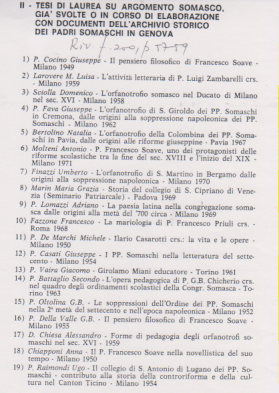 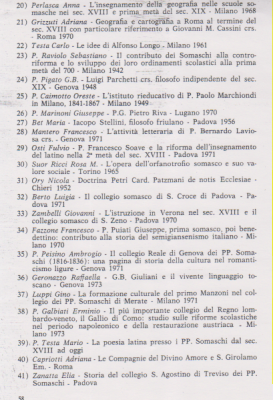 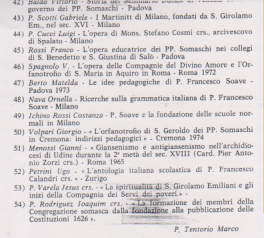 